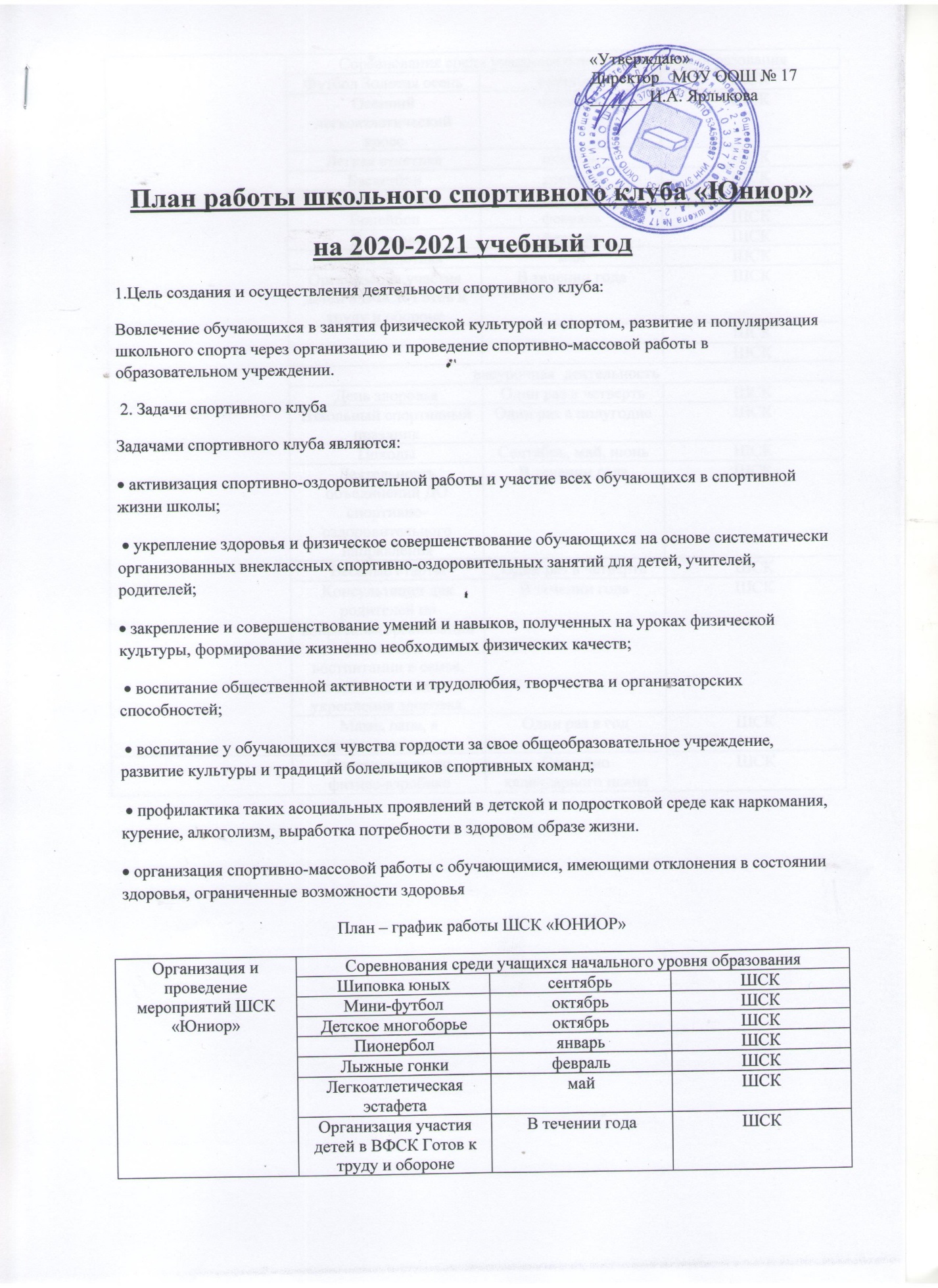 План работы школьного спортивного клуба «Юниор»на 2020-2021 учебный год1.Цель создания и осуществления деятельности спортивного клуба: Вовлечение обучающихся в занятия физической культурой и спортом, развитие и популяризация школьного спорта через организацию и проведение спортивно-массовой работы в образовательном учреждении. 2. Задачи спортивного клуба Задачами спортивного клуба являются:  активизация спортивно-оздоровительной работы и участие всех обучающихся в спортивной жизни школы;  укрепление здоровья и физическое совершенствование обучающихся на основе систематически организованных внеклассных спортивно-оздоровительных занятий для детей, учителей, родителей;  закрепление и совершенствование умений и навыков, полученных на уроках физической культуры, формирование жизненно необходимых физических качеств;  воспитание общественной активности и трудолюбия, творчества и организаторских способностей;  воспитание у обучающихся чувства гордости за свое общеобразовательное учреждение, развитие культуры и традиций болельщиков спортивных команд;  профилактика таких асоциальных проявлений в детской и подростковой среде как наркомания, курение, алкоголизм, выработка потребности в здоровом образе жизни.  организация спортивно-массовой работы с обучающимися, имеющими отклонения в состоянии здоровья, ограниченные возможности здоровьяПлан – график работы ШСК «ЮНИОР»Организация и проведение мероприятий ШСК «Юниор»Соревнования среди учащихся начального уровня образованияСоревнования среди учащихся начального уровня образованияСоревнования среди учащихся начального уровня образованияОрганизация и проведение мероприятий ШСК «Юниор»Шиповка юныхсентябрьШСКОрганизация и проведение мероприятий ШСК «Юниор»Мини-футбол октябрьШСКОрганизация и проведение мероприятий ШСК «Юниор»Детское многоборьеоктябрьШСКОрганизация и проведение мероприятий ШСК «Юниор»ПионерболянварьШСКОрганизация и проведение мероприятий ШСК «Юниор»Лыжные гонкифевральШСКОрганизация и проведение мероприятий ШСК «Юниор»Легкоатлетическая эстафетамайШСКОрганизация и проведение мероприятий ШСК «Юниор»Организация участия детей в ВФСК Готов к труду и оборонеВ течении годаШСКОрганизация и проведение мероприятий ШСК «Юниор»Соревнования среди учащихся основного уровня образованияСоревнования среди учащихся основного уровня образованияСоревнования среди учащихся основного уровня образованияОрганизация и проведение мероприятий ШСК «Юниор»Футбол Золотая осеньсентябрьШСКОрганизация и проведение мероприятий ШСК «Юниор»Осенний легкоатлетический кросссентябрьШСКОрганизация и проведение мероприятий ШСК «Юниор»Легкая атлетикаоктябрьШСКОрганизация и проведение мероприятий ШСК «Юниор»БаскетболдекабрьШСКОрганизация и проведение мероприятий ШСК «Юниор»Лыжные гонкиянварьШСКОрганизация и проведение мероприятий ШСК «Юниор»ВолейболфевральШСКОрганизация и проведение мероприятий ШСК «Юниор»ПлаваниефевральШСКОрганизация и проведение мероприятий ШСК «Юниор»Легкая атлетикамайШСКОрганизация и проведение мероприятий ШСК «Юниор»Организация участия детей в ВФСК Готов к труду и оборонеВ течении годаШСКОрганизация и проведение мероприятий ШСК «Юниор»ШСКОрганизация и проведение мероприятий ШСК «Юниор»ШСКОрганизация и проведение мероприятий ШСК «Юниор»внеурочная  деятельностьвнеурочная  деятельностьвнеурочная  деятельностьОрганизация и проведение мероприятий ШСК «Юниор»День здоровьяОдин раз в четвертьШСКОрганизация и проведение мероприятий ШСК «Юниор»Школьный спортивный праздникОдин раз в полугодиеШСКОрганизация и проведение мероприятий ШСК «Юниор»Походы Сентябрь, май, июньШСКОрганизация и проведение мероприятий ШСК «Юниор»Деятельность объединений ДО спортивно-оздоровительного направленияВ течении годаШСКОрганизация и проведение мероприятий ШСК «Юниор»Веселые стартыОдин раз в четвертьШСКОрганизация и проведение мероприятий ШСК «Юниор»Консультации для родителей по вопросапм(организации физического востпитании в семье, методик закливания и укрепления здоровья.В течении годаШСКОрганизация и проведение мероприятий ШСК «Юниор»Мама, папа, я спортивная семья.Один раз в годШСКСоревнования по фитнес-аэробикеСогласно календарного планаШСК